СТУДЕНТСКИ ПАРЛАМЕНТ НА ФИЛОЗОФСКИ 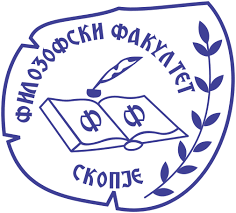 ФАКУЛТЕТ    Бул. Гоце Делчев бр.9 1000 СкопјеТел: 02/3116-520 лок. 230 СкопјеМеѓународна студентска манифестација -Филозофијада 2018 Охрид  28.04-03.05.2018    Организатор : Студентски Парламент на Филозофски факултет- Скопје Студентски парламент на Филозофски факултет – Скопје, официјално ја потврдува бројката на учесници во наведените дисциплини: Фудбал- 10Кошарка- 10Одбојка мажи- 10Одбојка жени- 10Шах- 2Пинг понг- 3Дебата- 2 Квиз на знаење- 3Студентскиот парламент на				  Филозофски ФакултетПретседател,Владимир Крстески